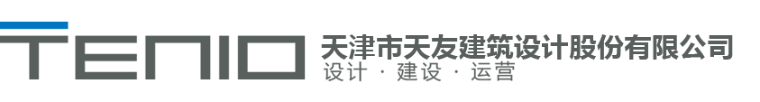 国家电网北方园区（一期）建筑施工建造与运营阶段碳排放计算报告 2017年3月27日一、项目概况国家电网公司客户服务中心北方基地（一期）研发楼一项目选址天津市东丽区。基地北至丽湖环路，西至东文路，南至智景路。总用地基地面积149880㎡，。总建筑面积143290㎡，其中地上部分总建筑面积115664㎡，地下27626㎡，基底面积25302㎡。 项目容积率1.05，绿化率41%，由北向南分为两个分区，北区为生产办公区,包括研发楼一,二，三，四；南区为辅助区，包括研发楼五，六，七，八，九，十。     本项目主要用能形式为电能，同时采用多种可再生能源利用形式，如：太阳能热水系统，太阳能光伏系统，地源热泵系统，太阳能空调系统服务于研十楼。分布式光伏发电系统可实现为园区照明及生活供电，还可与区域电网并网实现互补。地源热泵系统应用于集中能源站，冬季用于制热，蓄热式电锅炉做辅助热源，夏季与冰蓄冷系统优化运行制冷。太阳能热水系统是太阳能作为预热热源的集中热水系统，屋面集热器面积约1472平米，系统采用由太阳能集热器产生的热水为预热热源。太阳能空调系统是研发楼十的空调系统冷热源，在其屋面上设置占地面积约630平方米的槽式太阳能集热器，集热器从太阳光中获取能量，通过高温导热油输送至空调设备。供冷时，由高温导热油驱动溴化锂吸收式冷水机组制备冷冻水；供热时，通过油-水换热器进行热交换产生空调热水。建筑碳排放单元过程本项目运营期为一年，采用清单统计法进行建筑碳排放量计量，建筑碳排放单元过程为：材料生产阶段、施工建造阶段和运行维护阶段。建筑碳排放单元活动水平数据材料生产阶段表1  主要建筑材料使用量     2.施工建造阶段     施工机具的用电均统计在施工期用电表中，施工期间用电记录表主要有办公区用电，生活区用电和作业区用电，施工机具的用电已包含在作业区用电中。表2  施工期间用电统计表表3  施工期间用水统计表运行维护阶段    园区主要能源为电能，每月的耗电量均由智能网平台计量，园区设数台班车，均为新能源电车，不存在消耗汽油的情况。四、各排放单元碳排放计算1.材料生产阶段碳排放计算  1.1计算公式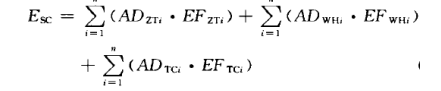 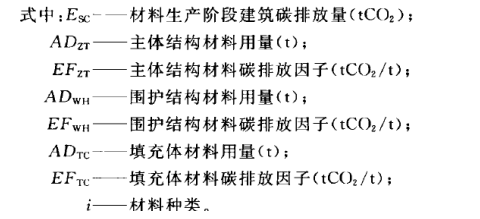 1.2 主要建筑材料全生命周期的碳排放因子及采用依据表7 主要建筑材料全生命周期的碳排放因子及采用依据1.3计算过程及结果表8  建筑主要材料二氧化碳排放量计算结果施工建造阶段碳排放计算       2.1 计算公式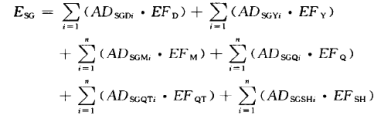 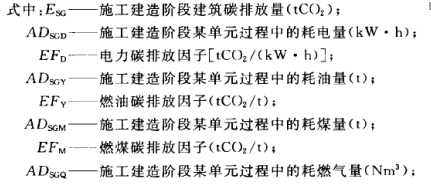 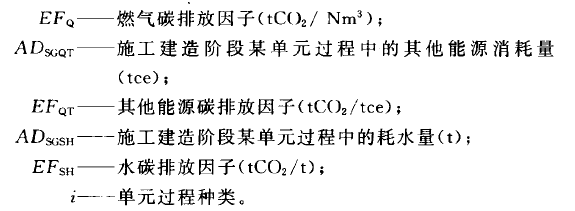      2.2碳排放因子及选用依据    天津市电力排放因子0.8733kg/kwh（数据参考天津市发布的碳排放数据）    水碳排放因子0.2kg/m³（数据参考《天津市绿色建筑施工管理技术规程》）    建筑材料运输碳排放因子0.06t/t.km（数据参考《天津市绿色建筑施工管理技术规程》）     2.3计算过程及结果    （23040000×0.8733+287136×0.2）×0.001=20120.832+57.4272=20178.3 吨         3.运行维护阶段碳排放量计算        3.1计算公式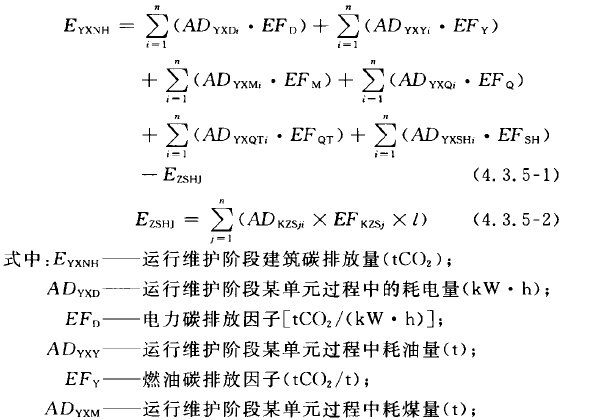 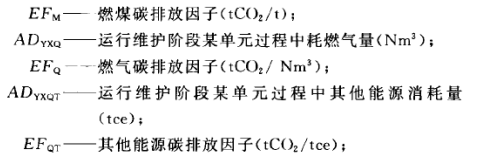 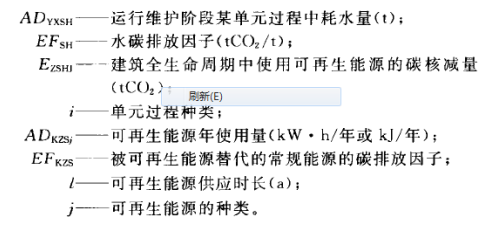   3.2碳排放因子及选用依据    天津市电力排放因子0.8733kg/kwh（数据参考天津市发布的碳排放数据）    水碳排放因子0.2kg/m³（数据参考《天津市绿色建筑施工管理技术规程》）  3.3计算过程及结果  （20029198-727268.05）×0.8733×0.001+（37772.3+13697.1）×0.2×0.001=16856.4+10.3=16866.7吨碳排放总量计算表10  碳排放量计算汇总  注：建筑面积为143290㎡六、减排措施分析     本项目为绿色园区，本着建设绿色宜居型园区的原则，采用了多种绿色建筑技术，从节材、节能、节水等方面，均对二氧化碳减排发挥了一定作用。   1.节材方面：（1）在建筑设计之初，就进行了结构优化，减少了钢筋、混凝土等建筑材料的使用量。              （2）在建造过程中，优先选用本地建材，减少运输过程的碳排放量。              （3）减少建造过程中的钢筋损耗量和混凝土砂浆的损耗量。   2.节能方面：（1）利用多种可再生能源，如太阳能能光伏发电，发电量占整个园区总用电量的3.6%，太阳能热水能保证80%以上的热水供应，地源热泵系统的产热量占园区总用热量的73.2%，产冷量占园区总用冷量的90%，大大减少电能消耗，减少碳排放量。          （2）施工过程中采用节能施工用具，减少电能消耗，对作业区、生活区、办公区的用电量进行分别计量，设定用电量指标，严格把控用电量不超过额定标准。          （3）建立智能园区微能源网平台，对园区的用电量进行分项计量，对实时用电量进行监控，及时发现超额用电情况，采用积极措施进行整改，并建立了碳排放自动计算程序，实时观察整个园区的碳排放量，通过软件分析得出2016年，二氧化碳减排量为5852.32 吨标煤。同时，对园区的集中能源站进行优化运行调节，充分发挥可再生能源的利用价值，减少二氧化碳排放。     3.节水方面：（1）园区采用1级能效节水器具，减少用水量。            （2）绿化灌溉采用喷灌，减少绿化用水量。            （3）充分利用非传统水源。在今后园区的运行维护周期内，会更好的利用微能源网的智能监控平台，控制总的用水用电量，同时加强对办公、生活中行为减碳的宣传与标准制定，减少二氧化碳的减排量。建筑主要材料重量（t）建筑主要材料重量（t）钢筋17783铝567.5混凝土119246 m³水泥1500混凝土加气砌块139054木材制品4692玻璃3710陶瓷5164办公区（KW/h）生活区（KW/h）作业区（KW/h）2013年11月24360263588366222013年12月31080307258842692014年1月40321423878775902014年2月23280271288261802014年3月28940361287561702014年4月35550365588654492014年5月35470302429056462014年6月43980471289561602014年7月53980481589668602014年8月 58722512479734502014年9月49354485629846282014年10月45826425569976862014年11月478904845612488652014年12月515665044613037582015年1月521285087612896442015年2月386723986012768892015年3月414682877698545662015年4月466803478810889642015年5月39687346689564362015年6月38982395669887522015年7月43456432869887342015年8月4245950338993460合计967680103680021035520总计230400002304000023040000办公区（m³）生活区（m³）作业区（m³）2013年11月480548133462013年12月478556132182014年1月459545106642014年2月41655589562014年3月48854893452014年4月496594103362014年5月528559102252014年6月579589119522014年7月636616122582014年8月618645125962014年9月596655126742014年10月51662896722014年11月50862193422014年12月534619100342015年1月55860498572015年2月43648886452015年3月53050698432015年4月589599108762015年5月557573112362015年6月608599119872015年7月622624125642015年8月68462511432总计1209612960262944合计287136287136287136表4   2016年北方园区用电量统计表表4   2016年北方园区用电量统计表表4   2016年北方园区用电量统计表表4   2016年北方园区用电量统计表表4   2016年北方园区用电量统计表表4   2016年北方园区用电量统计表表4   2016年北方园区用电量统计表表4   2016年北方园区用电量统计表表4   2016年北方园区用电量统计表表4   2016年北方园区用电量统计表表4   2016年北方园区用电量统计表表4   2016年北方园区用电量统计表表4   2016年北方园区用电量统计表表4   2016年北方园区用电量统计表表4   2016年北方园区用电量统计表表4   2016年北方园区用电量统计表表4   2016年北方园区用电量统计表电量(kWh)生产区生产区生产区生产区公共服务区公共服务区公共服务区生活区生活区生活区生活区生活区生活区园区整体用能园区光伏发电量园区光伏发电占总体用能的比例日期研一研二研三合计研四研十合计研五研六研七研八研九合计园区整体用能园区光伏发电量园区光伏发电占总体用能的比例1月84582 122249 362738 569568 2134438 41060 2175498 15773 26244 19361 27807 21726 110912 3064416 23806.760.8%2月73668 114312 342721 530701 1411579 51397 1462976 16975 23447 19457 22782 20858 103519 2234670 408291.8%3月63428 103459 346103 512990 746404 49015 795420 11294 20280 14872 18995 19447 84889 1570592 76770.774.9%4月51521 82485 325961 459967 389751 36671 426422 8934 14654 10480 15408 13539 63015 1101376 84121.797.6%5月52694 88234 356182 497111 366209 28899 395108 10748 15248 11383 15515 12651 65545 1133792 94939.778.4%6月61685 101819 350797 514302 599909 38097 638006 10769 16506 12119 15247 14654 69296 1363264 79063.895.8%7月65314 102672 369954 537939 724161 36247 760408 15535 19528 17426 17602 17032 87121 1612112 66085.334.1%8月70882 108044 391355 570282 792033 39291 831325 17851 20282 23252 18107 17493 96984 1631904 93414.65.7%9月59653 99116 355937 514706 449635 36777 486412 14247 16723 18815 15398 14574 79757 1261168 71028.185.6%10月53505 84884 319317 457707 395286 30146 425432 12651 17288 15218 15007 13197 73360 1158080 47594.754.1%11月58961 96078 330205 485244 1001087 22742 1023829 17646 23338 19718 19247 19604 99553 1882704 48739.792.6%12月66864 102304 330605 499773 1056888 24746 1081635 20914 25242 22071 17866 18066 104159 2015120 873.420.0%合计762758 1205657 4181875 6150289 10067382 435089 10502471 173336 238779 204173 218981 202841 1038110 20029198 727268.053.6%表5  2016年北方园区用冷水量统计表表5  2016年北方园区用冷水量统计表表5  2016年北方园区用冷水量统计表表5  2016年北方园区用冷水量统计表表5  2016年北方园区用冷水量统计表表5  2016年北方园区用冷水量统计表表5  2016年北方园区用冷水量统计表表5  2016年北方园区用冷水量统计表表5  2016年北方园区用冷水量统计表表5  2016年北方园区用冷水量统计表表5  2016年北方园区用冷水量统计表表5  2016年北方园区用冷水量统计表表5  2016年北方园区用冷水量统计表表5  2016年北方园区用冷水量统计表表5  2016年北方园区用冷水量统计表位置1月2月3月4月5月6月7月8月9月10月11月12月合计生产区用冷水量（m³）水表1（位置：研一空调机房）1127 464 455 165 2 1 1 0 0 0 0 0 2215.5生产区用冷水量（m³）水表2（位置：研二1F）2618 1619 1270 178 11 12 16 19 18 19 30 554 6364.1生产区用冷水量（m³）水表3（位置：研三1F）1073 997 694 539 333 255 188 67 183 189 198 358 5071.9生产区用冷水量（m³）总计4818 3079 2420 882 346 268 205 86 200 208 228 911 13651.5公共服务区用冷水量（m³）水表1（位置：研四）955 1042 953 769 703 771 891 930 774 757 999 748 10293.1公共服务区用冷水量（m³）水表2（位置：研十 一层  ）0 0 0 4800 118 129 101 140 113 134 350 124 6008公共服务区用冷水量（m³）总计955 1042 953 5569 821 900 992 1070 887 891 1349 872 16301.1生活区用冷水量（m³）水表1（位置：研五宿舍）66 52 57 47 61 82 196 113 101 87 101 110 1071.8生活区用冷水量（m³）水表2（位置：研六宿舍）136 155 162 162 175 199 345 139 130 176 209 220 2209.4生活区用冷水量（m³）水表3（位置：研七宿舍）88 90 98 77 140 118 274 169 123 145 143 131 1594.8生活区用冷水量（m³）水表4（位置：研八宿舍）199 145 172 183 198 194 215 156 153 143 155 154 2067.1生活区用冷水量（m³）水表5（位置：研九宿舍）59 48 65 71 97 92 102 57 53 55 91 87 876.6生活区用冷水量（m³）总计547 491 555 540 671 684 1132 633 559 606 700 702 7819.7园区总用冷水量汇总6320 4612 3928 6991 1837 1853 2329 1789 1647 1705 2277 2485 37772.3表6  2016年北方园区中水管道计量表水量统计表表6  2016年北方园区中水管道计量表水量统计表表6  2016年北方园区中水管道计量表水量统计表表6  2016年北方园区中水管道计量表水量统计表表6  2016年北方园区中水管道计量表水量统计表表6  2016年北方园区中水管道计量表水量统计表表6  2016年北方园区中水管道计量表水量统计表表6  2016年北方园区中水管道计量表水量统计表表6  2016年北方园区中水管道计量表水量统计表表6  2016年北方园区中水管道计量表水量统计表表6  2016年北方园区中水管道计量表水量统计表表6  2016年北方园区中水管道计量表水量统计表表6  2016年北方园区中水管道计量表水量统计表表6  2016年北方园区中水管道计量表水量统计表表6  2016年北方园区中水管道计量表水量统计表位置1月2月3月4月5月6月7月8月9月10月11月12月合计生产区用中水量（m³水表1（位置：研二1F）370.2534.3744.4657.6727624921.9657.5650.6398.2493.7408.47187.8生产区用中水量（m³水表2（位置：研三1F）605.7690.2831.9650.9554.3387.40000003720.4生产区用中水量（m³总计975.91224.51576.31308.51281.31011.4921.9657.5650.6398.2493.7408.410908.2研四用中水量（m³）水表1（位置：研四 一层  ）81015172526252321242614234研四用中水量（m³）总计81015172526252321242614234生活区用中水量（m³）水表1（位置：研五宿舍）29.234.135.537.534.936.339.840.339.330.431.127.5415.9生活区用中水量（m³）水表2（位置：研六宿舍）39.647.642.548.843.347.343.249.343.641.932.435.2514.7生活区用中水量（m³）水表3（位置：研七宿舍）38.645.640.548.340.645.240.947.845.643.839.337.1513.3生活区用中水量（m³）水表4（位置：研八宿舍）65.965.365.670.169.768.969.672.367.973.762.858.9810.7生活区用中水量（m³）水表5（位置：研九宿舍）24.235.22827.524.428.922.221.220.920.526.221.1300.3生活区用中水量（m³）总计197.5227.8212.1232.2212.9226.6215.7230.9217.3210.3191.8179.82554.9园区总用中水量汇总1181.41462.31803.41557.71519.212641162.6911.4888.9632.5711.5602.213697.1建筑材料单位造成的二氧化碳排放量（kg）数据来源钢筋吨2000《天津市绿色建筑施工管理技术规程》混凝土立方米450《天津市绿色建筑施工管理技术规程》混凝土加气砌块吨120绿色奥运建筑研究课题组《绿色奥运建筑评估体系》玻璃吨1400绿色奥运建筑研究课题组《绿色奥运建筑评估体系》铝吨21000《天津市绿色建筑施工管理技术规程》水泥吨1000《天津市绿色建筑施工管理技术规程》木材制品立方米600《天津市绿色建筑施工管理技术规程》陶瓷吨1400绿色奥运建筑研究课题组《绿色奥运建筑评估体系》自来水立方米0.2《天津市绿色建筑施工管理技术规程》建筑材料运输吨.公里0.06《天津市绿色建筑施工管理技术规程》建筑主要材料重量（t）碳排放因子（t/t）二氧化碳排放量（t）钢筋17783235566混凝土119246 m³0.45t/m³53660.7混凝土加气砌块1390540.1216686.5玻璃37101.45194铝567.52111917.5水泥150011500木材制品46920.2938.4陶瓷51641.47229.6总计132692.7阶段碳排放量（t）单位碳排放量（t/㎡）备注材料生产阶段132692.70.926为建筑材料全寿命期碳排放量，由于建筑材料碳排放因子的参考数据较少，此项只计算了几种有依据的主要建筑材料的碳排放量施工建造阶段20178.3 0.141运营维护阶段16866.70.118此项为一个运行周期的碳排放量